Consumer Educational MaterialsAntibiotics Aren’t Always the Answer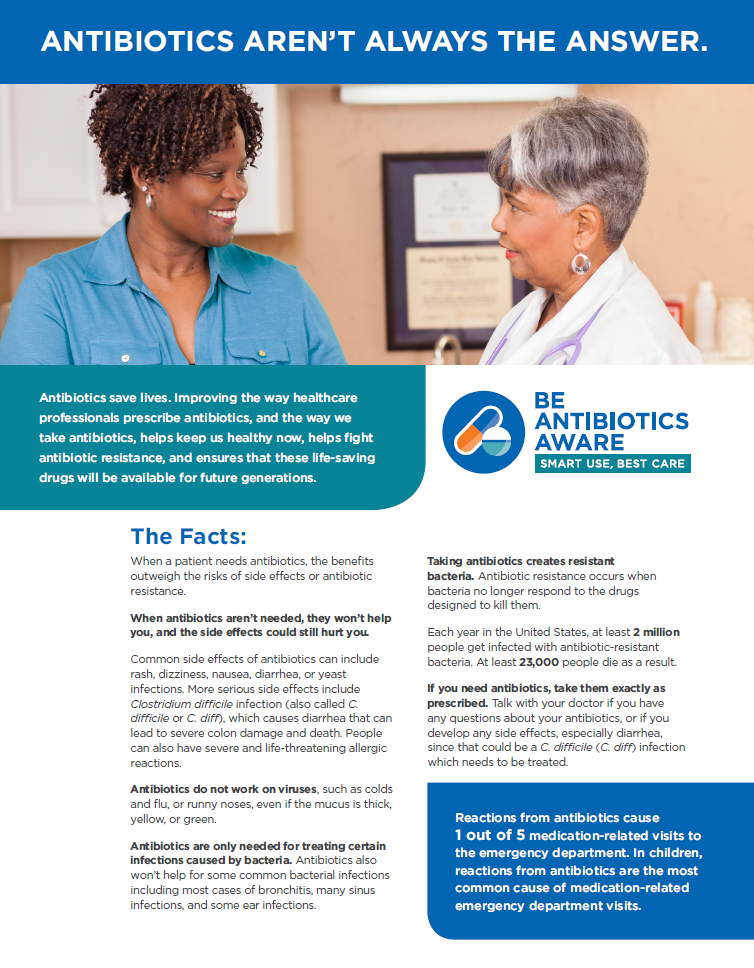 Chart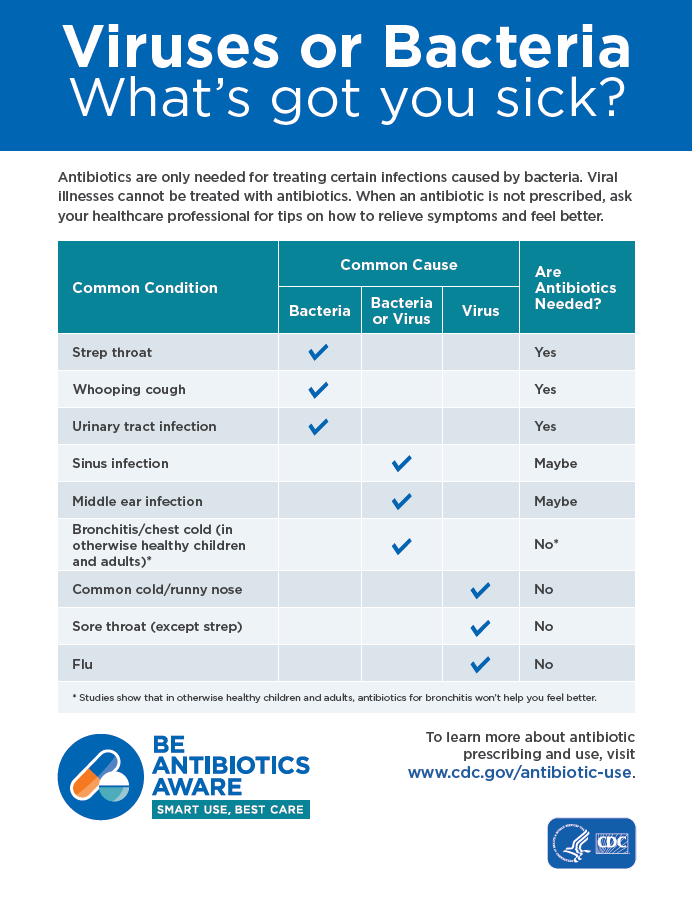 Infographics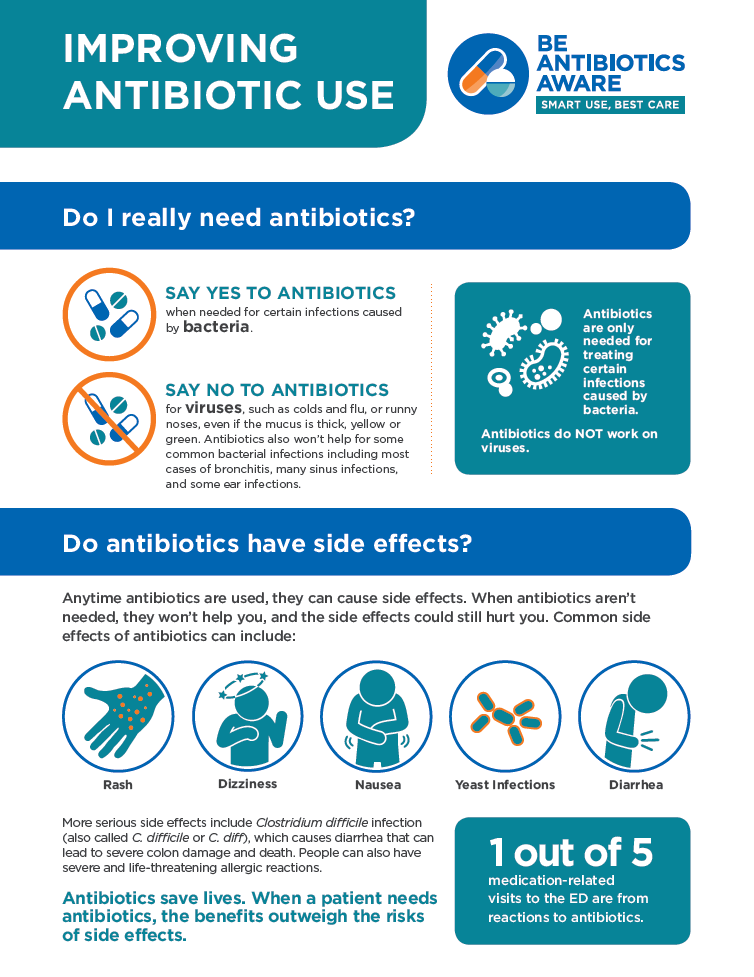 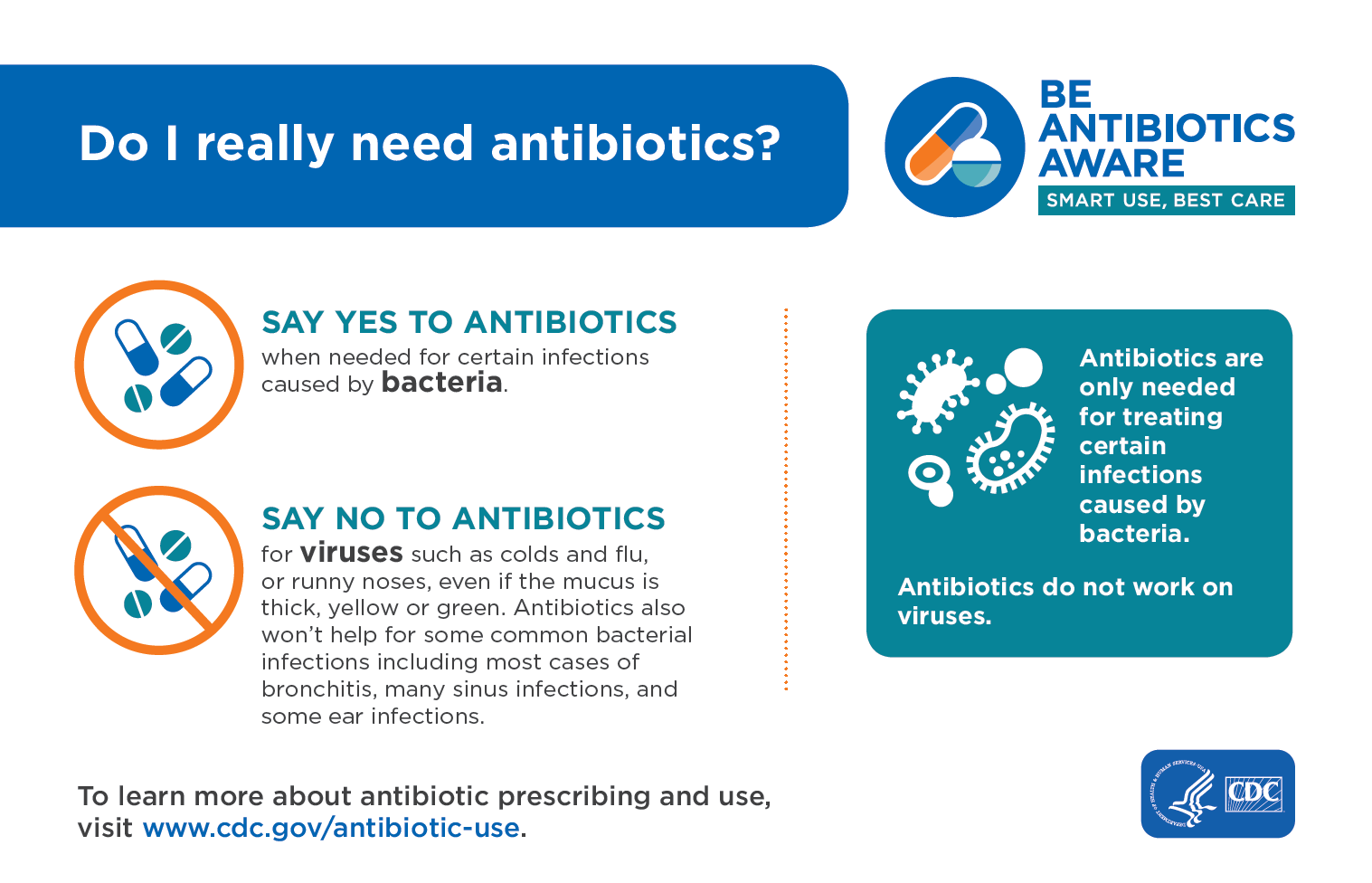 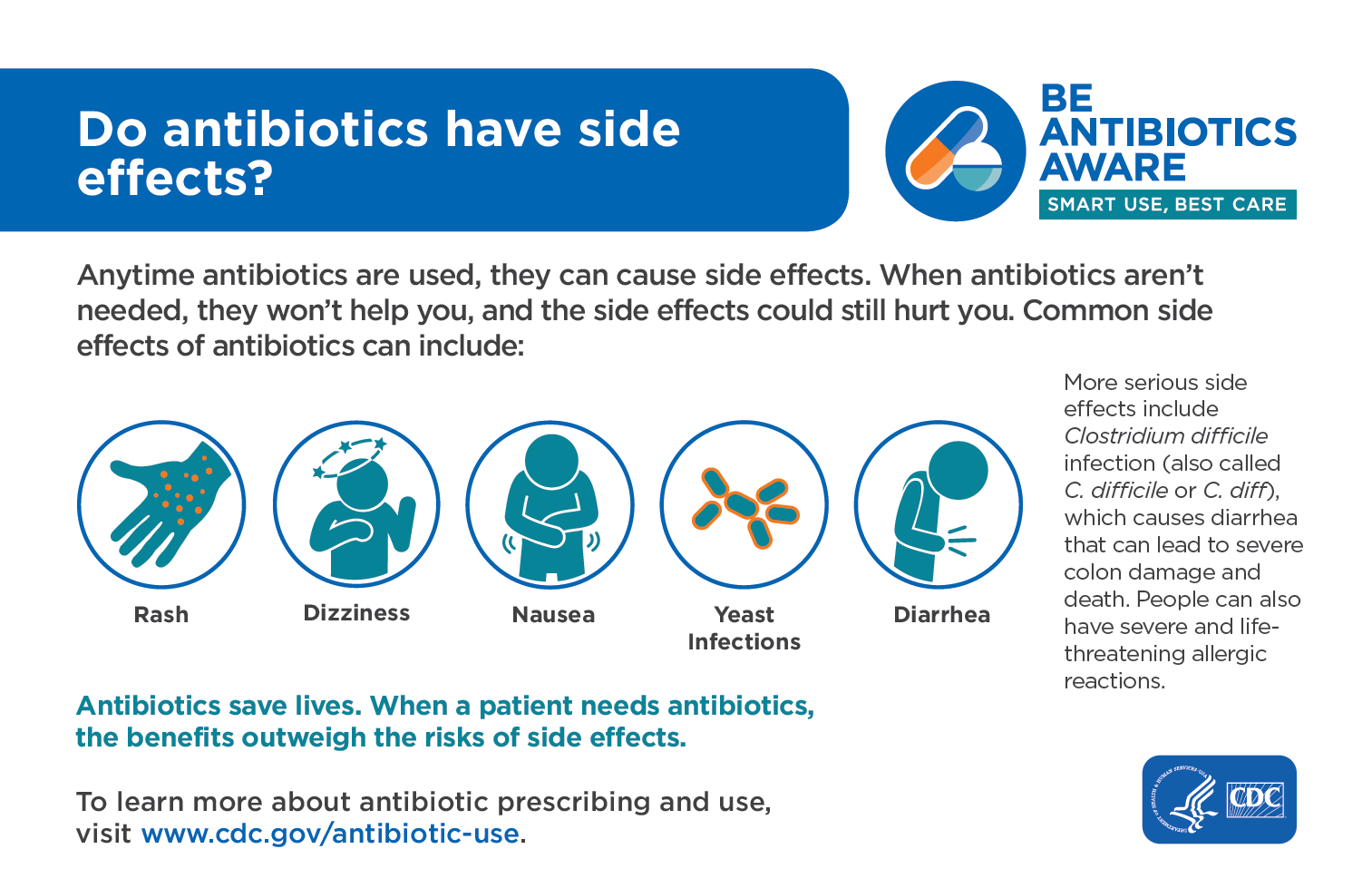 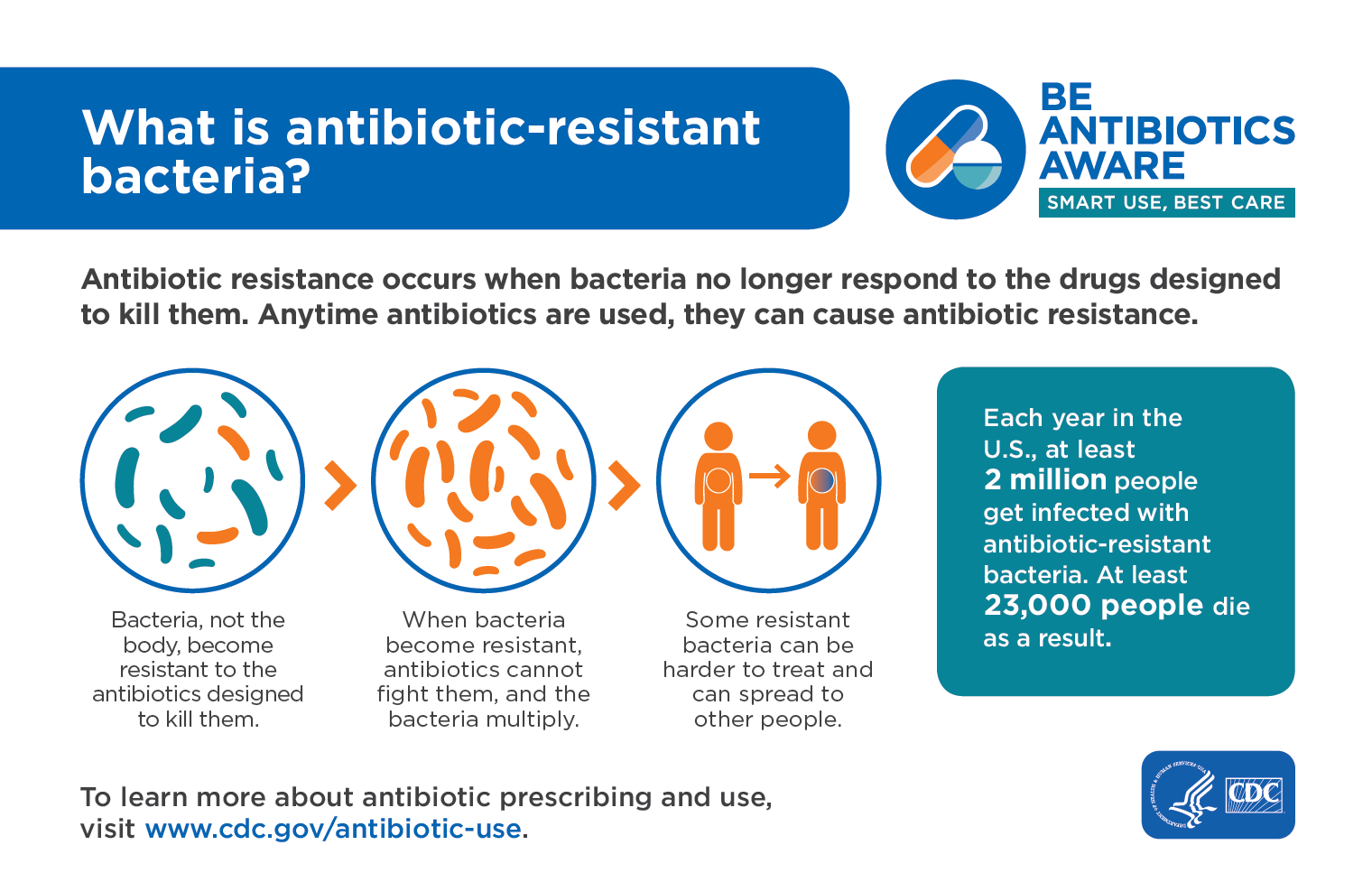 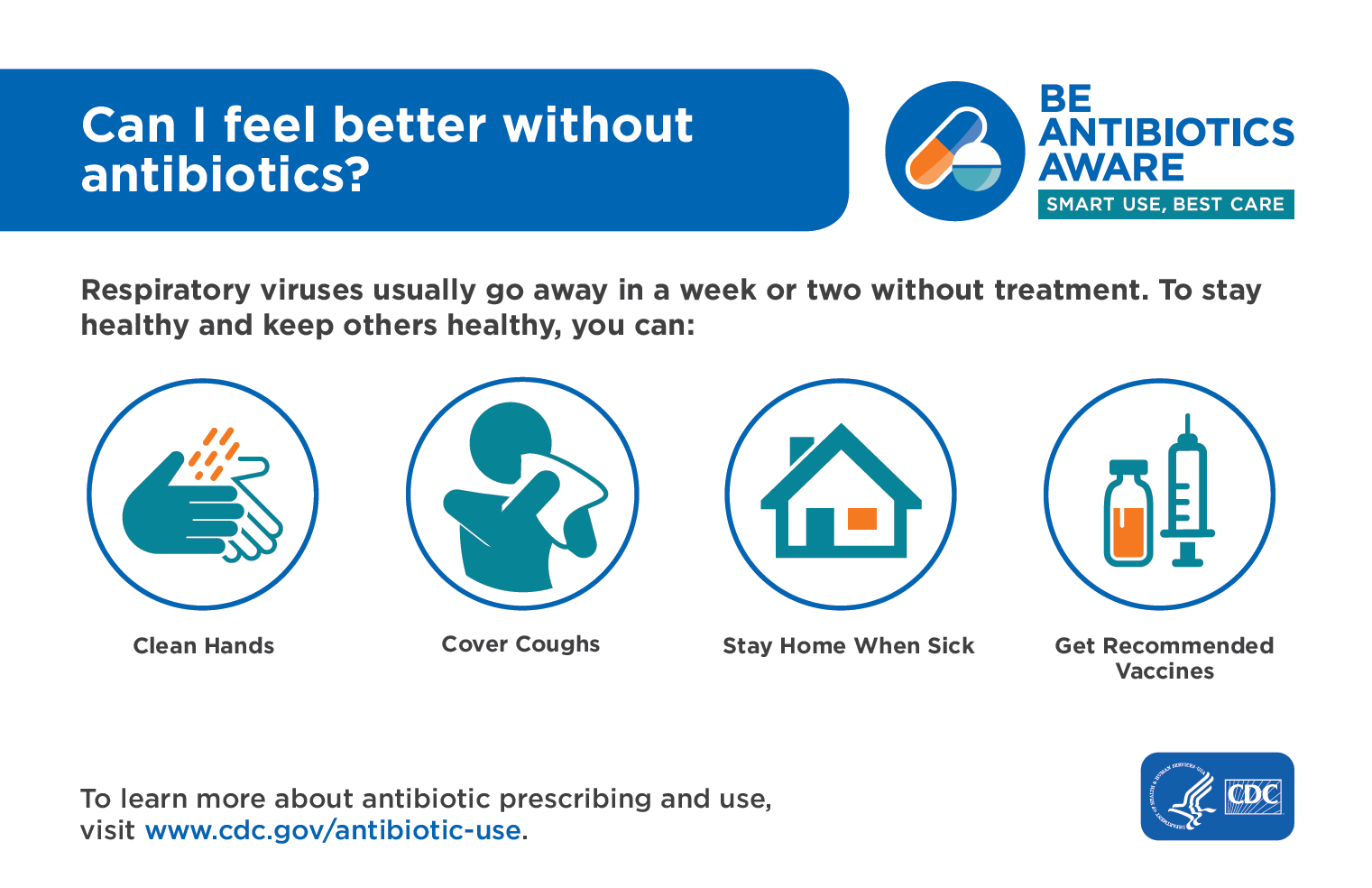 Observance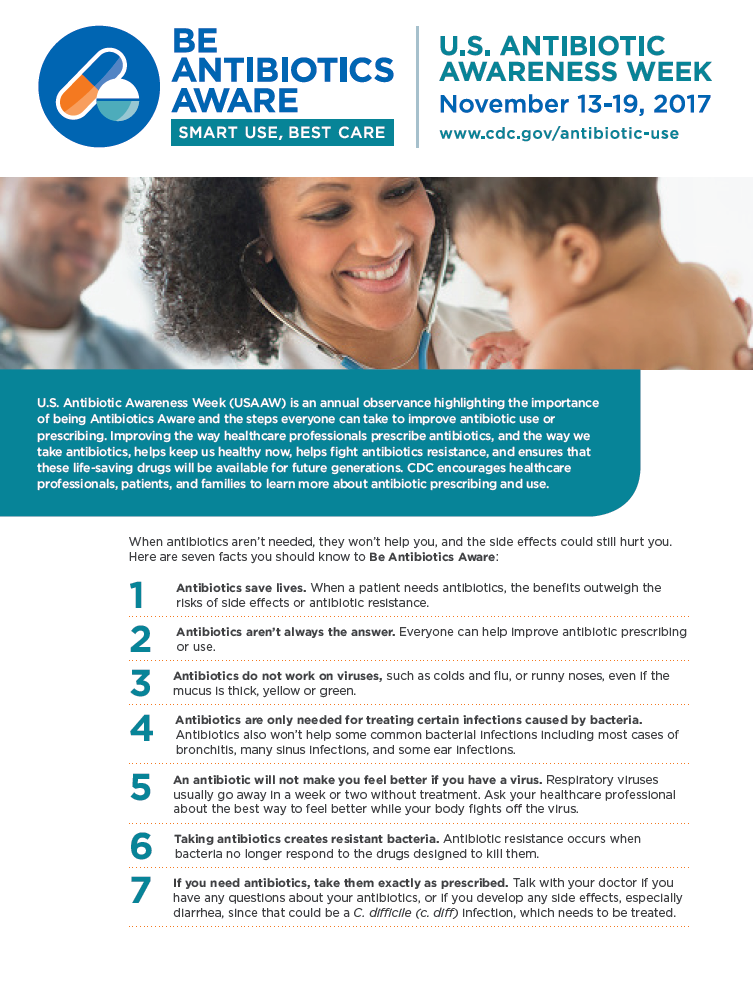 Print PSA: Right Tool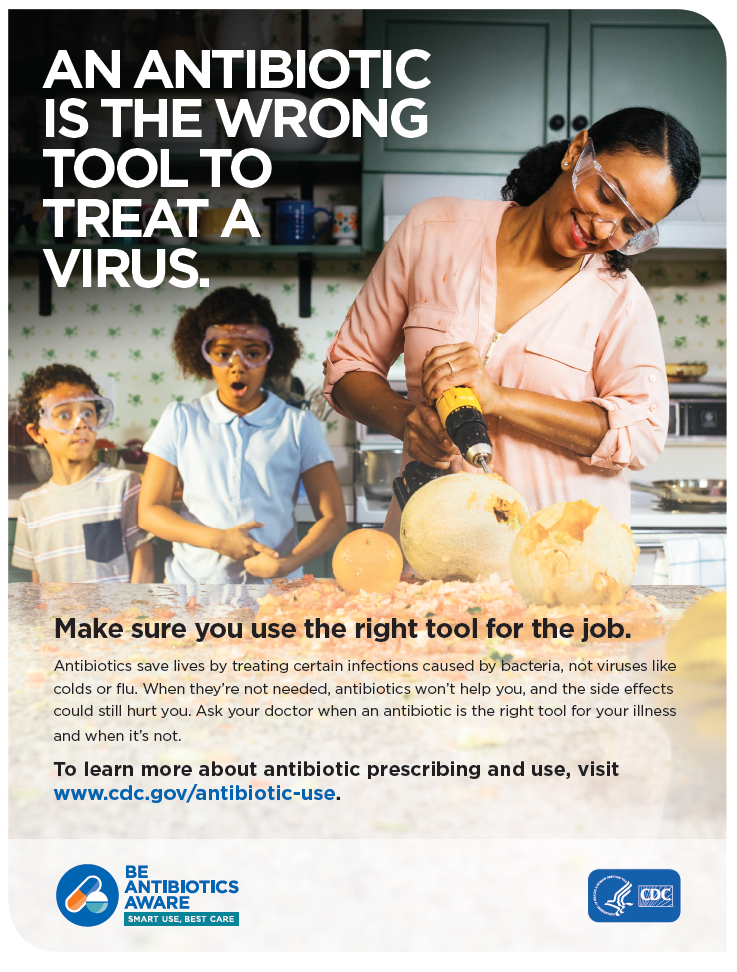 Tri-Fold(Front)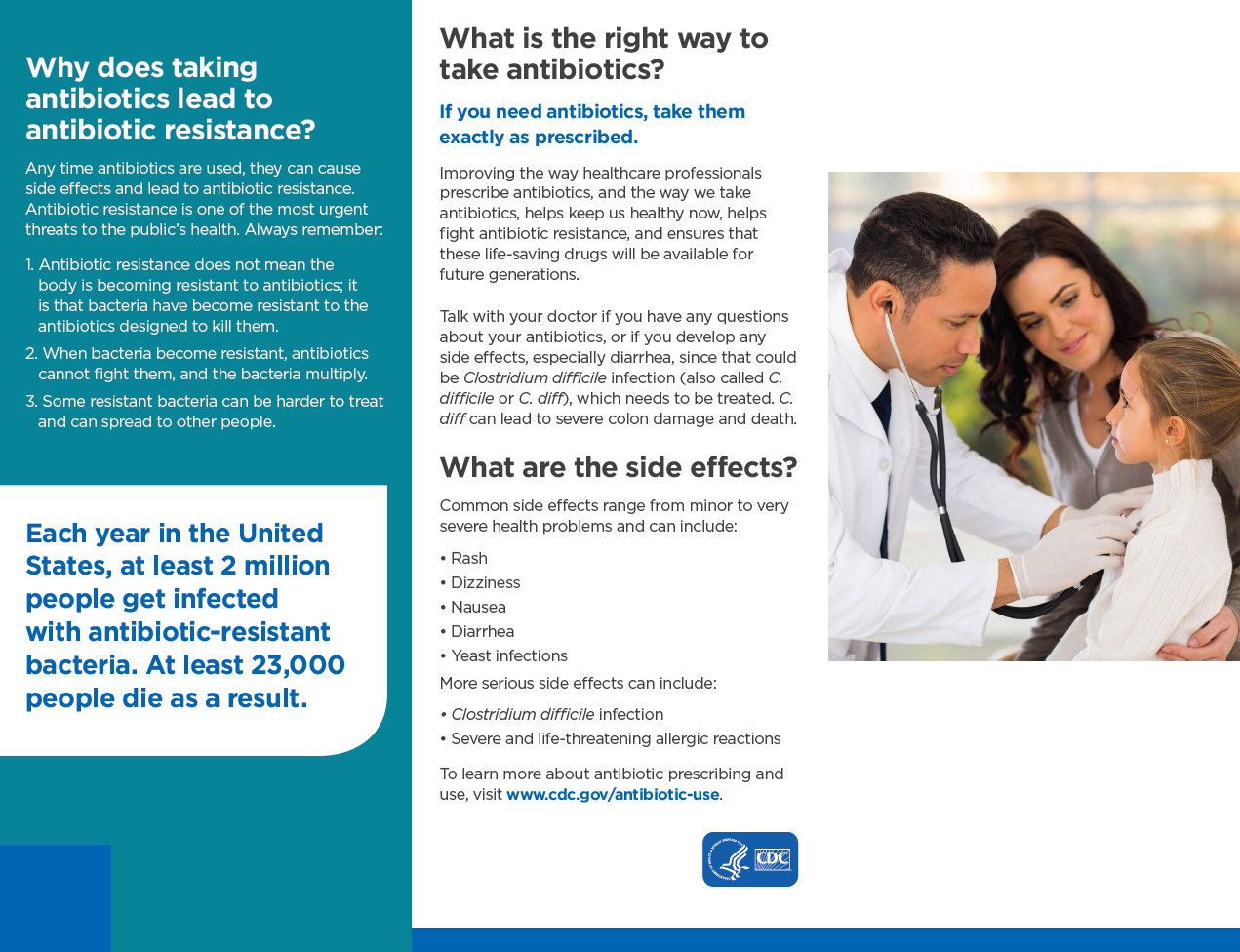 (Back)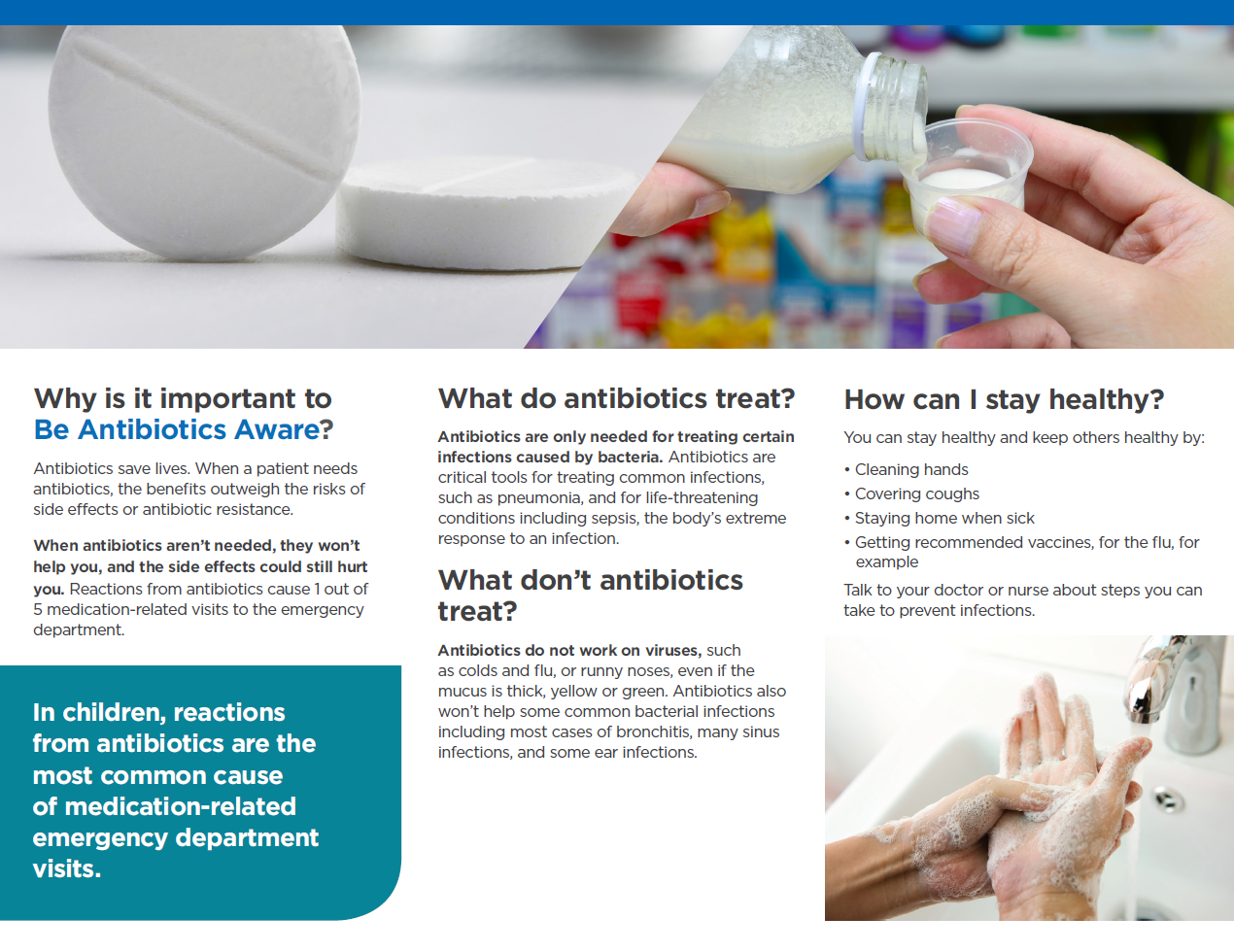 Facebook Ads for Consumers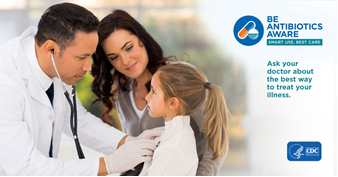 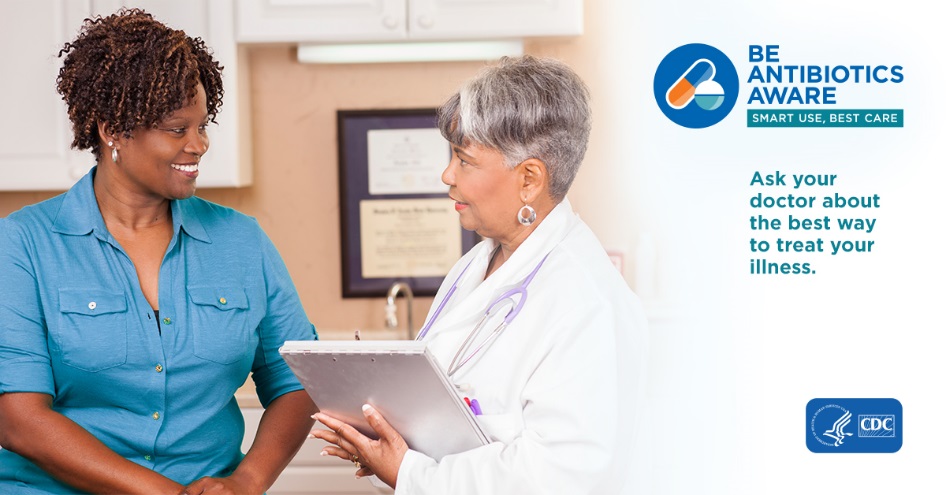 Facebook Ads for Consumers (cont’d.)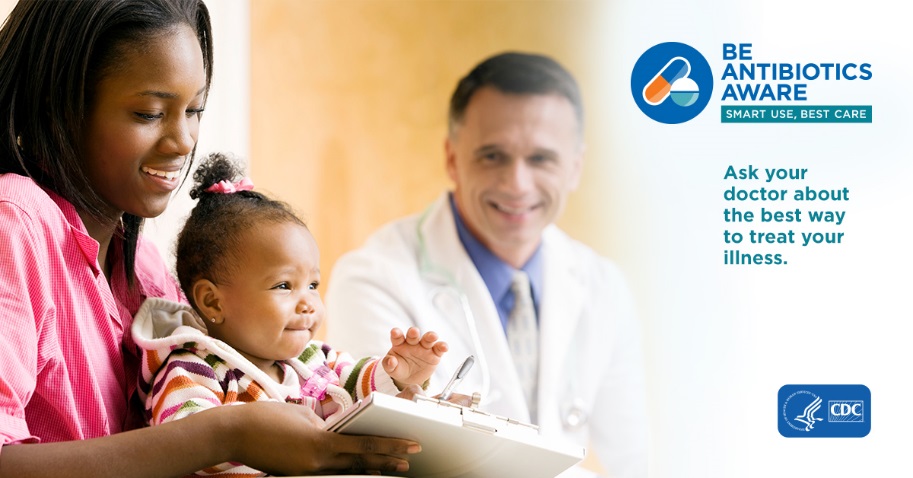 Online Radio Ad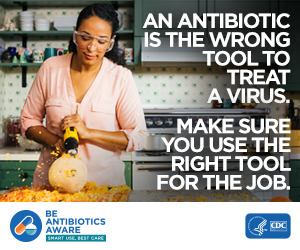 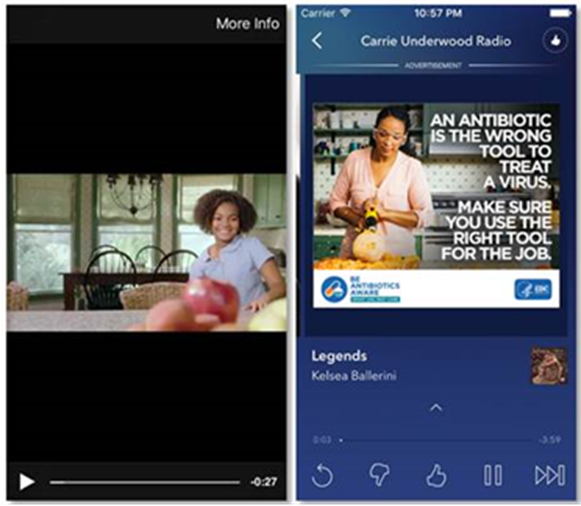 Links to Animated Videos and PSAsAntibiotics Aren’t Always The Answer: https://www.youtube.com/watch?v=XM0EYKfUxkc:30 The Right Tool PSA: https://www.youtube.com/watch?v=dETK7Jc-XWA:15 The Right Tool PSA: https://www.youtube.com/watch?v=6RfW-TJ-GmM